ROMÂNIA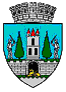 JUDEŢUL SATU MARECONSILIUL LOCAL AL MUNICIPIULUI SATU MAREHOTĂRÂREA NR. 236/30.09.2021privind aprobarea modelului de steag al municipiului Satu MareConsiliul Local al Municipiului Satu Mare întrunit în ședința ordinară din data de 30.09.2021,Analizând proiectul de hotărâre înregistrat sub nr. 40311 din 21.07.2021 conexat cu nr. 49627/23.09.2021, referatul de aprobare al Primarului Municipiului Satu Mare, înregistrat sub nr. 40314 din 21.07.2021 în calitate de inițiator, raportul de specialitate al Serviciului Comunicare și Coordonare Instituții Subordonate înregistrat sub nr. 40313 din 21.07.2021 conexat cu nr. 49628/23.09.2021, avizele comisiilor de specialitate ale Consiliului Local Satu Mare,Luând în considerare H.G. nr. 303 din 2015 privind aprobarea stemei municipiului Satu Mare, județul Satu Mare,În conformitate cu art. 1 alin. (1) și (2), art. 2 alin. (4), (5) și art. 3 alin. (1) și (2) din Legea nr. 141 din 2015 privind aprobarea și folosirea de către unitățile administrativ – teritoriale a steagurilor proprii,Având în vedere art. 1 din Legea nr. 75 din 1994 privind arborarea drapelului României, cu completările ulterioare,Conform art. 7 din Legea nr. 52 din 2003 privind transparența decizională în administrația publică, republicată, cu modificările și completările ulterioare,	Luând seama la prevederile H.G nr. 25 din 2003 privind stabilirea metodologiei de elaborare, reproducere și folosire a stemelor județelor, municipiilor, orașelor și comunelor,	Urmare a publicării pe pagina de internet la adresa: www.primariasm.ro, la secțiunea dezbateri publice, și a afișării la avizierul Primăriei Municipiului Satu Mare, a proiectului Hotărârii Consiliului Local privind aprobarea modelului de steag al municipiului Satu Mare, în contextul prevederilor art. 7 din Legea nr. 52/2003 privind transparența decizională în administrația publică, republicată, a fost întocmit referatul Serviciului de Relații Publice nr. 43477/10.08.2021, Ţinând seama de prevederile Legii nr. 24/2000 privind normele de tehnică legislativă pentru elaborarea actelor normative, republicată, cu modificările şi completările ulterioare,În baza prevederilor art. 129 alin. (1) și (14) din O.U.G. nr. 57/2019 privind Codul administrativ, cu modificările și completările ulterioare, În temeiul prevederilor art. 139 alin. (1), art. 196 alin. (1) lit. a) din O.U.G nr. 57/2019 privind Codul administrativ, cu modificările și completările ulterioare,Consiliul Local al Municipiului Satu Mare adoptă următoarea:H O T Ă R Â R E:Art. 1. Se aprobă modelul de steag al municipiului Satu Mare, conform anexei nr. 1 care face parte integrantă din prezenta hotărâre.Art. 2. Descrierea steagului și semnificația simbolurilor folosite sunt prevăzute în anexa nr. 2 care face parte integrantă din prezenta hotărâre.Art. 3. Modelul de steag aprobat va fi transmis spre analiză, avizare și aprobare Ministerului Dezvoltării, Lucrărilor Publice și Administrației, conform procedurii prevăzute de Legea nr. 141 din 2015 privind aprobarea și folosirea de către unitățile administrativ – teritoriale a steagurilor proprii.Art. 4. Cu ducerea la îndeplinire a prezentei hotărâri se încredințează Primarul Municipiului Satu Mare prin Serviciul Comunicare și Coordonare Instituții Subordonate.Art. 5. Prezenta hotărâre se comunică, prin intermediul Secretarului General al Municipiului Satu Mare, în termenul prevăzut de lege, Primarului Municipiului Satu Mare, Instituției Prefectului Judeţul Satu Mare, Serviciului Comunicare și Coordonare Instituții Subordonate și se aduce la cunoștință publică.  Președinte de ședință,                                                     ContrasemneazăMaurer Róbert-Csaba                                                    Secretar general,                                                                                             Mihaela Maria RacolțaPrezenta hotărâre a fost adoptată cu respectarea prevederilor art. 139 alin. (1) din O.U.G. nr. 57/2019 privind Codul administrativ;Redactat în 6 exemplare originaleTotal consilieri în funcţie23Nr. total al consilierilor prezenţi23Nr total al consilierilor absenţi0Voturi pentru19Voturi împotrivă4Abţineri0